Государственное бюджетное образовательное учреждение среднего профессионального образованияСвердловской области «Краснотурьинский индустриальный колледж»(ГБОУ СПО СО «КИК»)ПОЛОЖЕНИЕдля проведения  предметной олимпиадыв рамках декады  специальности в группах экономического отделениядля специальности    080108 «Банковское дело»по дисциплине: «БУХГАЛТЕРСКИЙ УЧЕТ»Краснотурьинск  2013 г.Разработчик:Дрожжина Альфиза Минигаяновна, преподаватель  1  квалификационной категории ГБОУ СПО СО «Краснотурьинский индустриальный колледж».Рецензенты:Тихонова Ирина Евгеньевна, ГБОУ СПО СО Краснотурьинский  индустриальный                                                                   (Ф. И.О., место работы, должность)колледж, председатель цикловой комиссии экономических дисциплин «_____» ________________ 20___ г.                                        ___________________________________________________________________________(Ф. И.О., место работы, должность)«_____» ________________ 20___ г.ОБЩИЕ ПОЛОЖЕНИЯОлимпиада - это соревнование студентов в творческом применении знаний и умений по изучаемым в ГОУ СПО СО  «КИК» (далее по тексту – Колледж) дисциплинам, а также в подготовленности к применению этих знаний и умений в специальной области.К участию в олимпиаде  допускаются студенты  2-х курсов очной формы  обучения  специальности 080108 «Банковское дело»Настоящее положение определяет порядок организации и проведения олимпиады по Бухгалтерскому учету.ЦЕЛИ И ЗАДАЧИ ОЛИМПИАДЫ2.1.  Цель проведения олимпиады  – практическое закрепление знаний, полученных в результате изучения дисциплины   «Бухгалтерский учет». 2.2.     Задачи олимпиады:2.2.1.  изучение теоретических положений бухгалтерского учета, основанных на исторических традициях и современных тенденциях развития учетной науки2.2.2.  расширение и углубление знаний студентов по данной дисциплине в процессе подготовки к олимпиаде; 2.2.3.  формирование у студентов умений по использованию теоретических знаний в практической деятельности.2.2.4.   создание условий для интеллектуального роста студентов.Темы по дисциплине «Бухгалтерский учет»Тема 1. Предмет и метод бухгалтерского учета.Тема 2. Бухгалтерский баланс.Тема 3. Система счетов и двойная запись.Тема 4. Обобщение учетной информации для составления бухгалтерской отчетности.ПОРЯДОК ОРГАНИЗАЦИИ И ПРОВЕДЕНИЯ студенческой ОЛИМПИАДЫУчастникам необходимо выполнить в течение 1 ленты (1 час 30 мин.) 3 типа заданий. Предлагаются следующие виды конкурсных заданий:24 тестовых  вопросов по бухгалтерскому учету (Приложение 1). Каждый участник выполняет тестовое задание. Правильный ответ оценивается в 1 балл. На решение дается 20 минут. Максимальная оценка  -  24 балла.Экономические задачи (Приложение 2).   Каждый участник тура выполняет 5 задач. За каждую правильно решенную задачу дается 10 баллов. На решение дается 20 минут. Максимальная оценка – 50  баллов.Кроссворд (Приложение 3). Каждый участник тура разгадывает кроссворд. За каждый правильно угаданный вопрос дается 1 балл. На решение дается 40 минут. Максимальная оценка – 25 баллов.Максимальное количество баллов по всем видам заданий, которое может получить студент 99 баллов.СРОКИ ПРОВЕДЕНИЯ ОЛИМПИАДЫ4.1.  Олимпиада  по Бухгалтерскому учету проводится во втором семестре в рамках декады специальности 080108 «Банковское дело»ЖЮРИ ОЛИМПИАДЫ 5.1.  Правом разрабатывать, утверждать, проверять  и оценивать конкурсные задания олимпиады и выносить решение о выявлении победителей обладает жюри олимпиады, в состав которой входят ведущие преподаватели экономических дисциплин, а также приглашенные специалисты.5.2.     При оценке заданий жюри учитывает в качестве главных факторов:  уметь работать с различными источниками информации; владеть специальной терминологией, а также соблюдать регламент мероприятия. 5.4.    Награждение победителей осуществляется представителем жюри после  проведения олимпиады.ПОДВЕДЕНИЕ ИТОГОВ ОЛИМПИАДЫ И НАГРАЖДЕНИЕ ПОБЕДИТЕЛЕЙ6.1.  Каждое задание оценивается каждым членом жюри, а затем баллы суммируются. Бланк для жюри представлен в Приложении 4.6.2.   По итогам олимпиады устанавливается первое, второе и третье место в  зависимости от количества набранных очков:          1 место  – не менее 75% от максимально возможного количества баллов;          2 место –74-60% от  максимально возможного  количества баллов;          3 место – 59 - 50% от максимально  возможного количества баллов.6.3.  Мотивированным решением жюри в случае одинакового количества баллов число призеров может быть увеличено.6.4. Вручение дипломов победителям олимпиады производится после подведения итогов всех конкурсов.Приложение 1                        Тестовые вопросы по Бухгалтерскому учету     Тема 1. Предмет и метод бухгалтерского учетаВыберите правильные ответы1.     К особенностям бухгалтерского учета относята)	быстроту получения информации;б)	использование специальных методов сбора и обработки информации;в)	отсутствие специальной службы;г)	применение денежного измерителя;д)	документирование всех хозяйственных операций;е)	применение его в рамках отрасли.2.     С помощью трудовых измерителей рассчитываюта)	количество материальных ценностей;б)	производительность труда;в)	обобщающие показатели;г)	оплату труда;д)	норму выработки;е)	оценочные показатели.3.     С помощью денежного измерителяа)	рассчитывают обобщающие показатели о разнородных видах имущества;б)	исчисляют количество материальных ценностей;в)	осуществляют контроль за деятельностью организации;г)	осуществляют контроль за деятельностью подразделений организации;д)	рассчитывают норму выработки;е)	рассчитывают оценочные показатели;ж)     определяют количество затраченного труда.Выберите правильный ответ4. Предметом бухгалтерского учета являетсяа)	 кругооборот активов;б)	отражение состояния и использования активов организации в процессе
их кругооборота;в)	контроль за использованием активов;г)	состояние и движение активов, источников их образования и результатов
деятельности организации.5.   Под методом бухгалтерского учета понимаюта)	совокупность приемов изучения предмета бухгалтерского учета;б)	совокупность способов и приемов познания предмета бухгалтерского
учета;в)	элементы изучения предмета бухгалтерского учетаПродолжение приложения 1Тема 2. Бухгалтерский балансВыберите правильный ответ6.    Бухгалтерский баланс — это обобщенное отражение и экономическая группировка активов организацииа)	в денежной оценке по видам и источникам образования на определенную дату;б)	в денежной форме по видам и источникам образования за определенный период времени;в)	   на определенную дату в натурально-стоимостных показателях;г)	   в натурально-вещественной форме.7.   Операции первого типа связаны са)	перегруппировкой активов;б)	перегруппировкой источников образования имущества;в)	увеличением имущества;г)	выбытием имущества.8.  Операции второго типа связаны са)	перегруппировкой активов;б)	перегруппировкой источников образования имущества;в)	выбытием активов;г)	увеличением активов.9. Установите соответствие статей актива баланса его разделам 10. Установите соответствие статей пассива баланса его разделамПродолжение приложения 1Тема 3. Система счетов и двойная записьВыберите правильный ответ11.  Основной принцип учета — этоа)	отражение хозяйственных операций в системе счетов;б)	ведение записей на карточках или в таблицах;в)	открытие на каждую группу (вид) средств или источников отдельного счета;г)	отражение по каждому счету остатков и оборотов.12.   Счет — это способа)	группировки активов и источников их образования;б)	группировки, текущего учета и контроля за активами, источниками их образования и хозяйственными процессами;в)	текущего учета и контроля за активами, источниками их образования и хозяйственными процессами;г)      группировки и текущего учета активов.13.  Двойная запись — это способа)	группировки объектов учета;б)	отражения хозяйственных операций;в)	обобщения данных бухгалтерского учета.14.  Синтетические счета — это счета дляа)	укрупненной группировки и учета однородных объектов;б)	подробной характеристики объектов учета;в)	текущего контроля за хозяйственными операциями.15. Аналитические счета — это счета дляа)	укрупненной группировки и учета однородных объектов;б)	подробной характеристики объектов учета;в)	текущего контроля за хозяйственными операциями.16.  Субсчет — этоа)	способ группировки данных аналитических счетов;б)	счет синтетического учета;в)	счет аналитического учета;г)	забалансовый счет.17.  Количество используемых в практике бухгалтерского учета синтетических счетов и субсчетова)	определяется потребностями составления отчетности;б)	зависит от потребности управления хозяйственной деятельностью организации.18.   Количество используемых в практике бухгалтерского учета аналитических счетов определяется потребностямиа)	составления отчетности;б)	управления хозяйственной деятельностью организации. 19.  Оборотная ведомость по счетам синтетического учета предназначена для проверкиа)	правильности корреспонденции счетов;б)	полноты аналитического учета;в)	полноты синтетического учета;г)	правильности подсчета итогов по счетам.Продолжение приложения 120.   Шахматная оборотная ведомость предназначена для проверкиа)	полноты записей в системе синтетических счетов;б)	полноты записей в системе аналитических счетов;в)	правильности подсчета итогов по счетам;г)	правильности корреспонденции счетов.Тема 4. Обобщение учетной информации для составления бухгалтерской отчетностиВыберите правильный ответ21.  Учетные регистры в бухгалтерском учете используются дляа)	упрощения бухгалтерского учета;б)	группировки данных в необходимых разрезах;в)	подготовки данных для обработки с использованием вычислительной техники.22.  Неправильная корреспонденция счетов исправляется способома)	пунктировки;б)	красного сторно;	в)     дополнительной бухгалтерской записи;г)     корректурным.23.  Корректировка большей суммы на меньшую осуществляется способома)	дополнительной  бухгалтерской  записи;                     	б)	выборки;в)     красного сторно;г)     пунктировки.24.  Форма бухгалтерского учета — этоа)	совокупность бухгалтерских регистров;б)	технологический процесс обработки информации;в)	система структурных элементов, их связь с первичными документами;г)	способы представления результатной учетной информации.Приложение 2Экономические задачиЗадача № 1.   Задание:  Определить к какому виду относятся следующие счета:10 «Материалы»20 «Основное производство»66 «Расчеты по краткосрочным кредитам и займам»80 «Уставный капитал»91 «Прочие доходы и расходы»62 «Расчеты с покупателями и заказчиками»04 «Нематериальные активы»50 «Касса»76 «Расчеты с прочими дебиторами и кредиторами» 25 «Общепроизводственные расходы»Решение: 10 «Материалы» - Активный20 «Основное производство» - Активный66 «Расчеты по краткосрочным кредитам и займам» - Пассивный80 «Уставный капитал» - Пассивный91 «Прочие доходы и расходы» - Активно-пассивный62 «Расчеты с покупателями и заказчиками» - Активный04 «НМА» - Активный50 «Касса» - Активный76 «Расчеты с прочими дебиторами и кредиторами» - Активно-пассивный25 «Общепроизводственные расходы» - АктивныйЗадача № 2.   Задание: Отразить на счетах бухгалтерского учета хозяйственные операции способом двойной записиС расчетного счета получены деньги в кассу – 500 тыс. руб.Выдана заработная плата рабочим вспомогательного производства 400 тыс. руб.Выдана из кассы сумма на командировочные расходы 80 тыс. руб.Отпущено топливо в основное производство 5 тыс. руб.Перечислено в погашение задолженности банку по краткосрочному кредиту 150 тыс. руб.Возвращены на склад не использованные в производстве материалы 40 тыс. руб.Погашена задолженность органам социального страхования и обеспечения 5 тыс. руб.Решение: Д 50 К 51 – 500 т. руб.Д 70 К 50 – 400 т. руб.Д 71 К 50 – 800 т. руб.Д 20 К 10/3 – 5 т. руб.Д 66 К 51 – 150 т. руб.Д 10 К 20 – 40 т. руб.Д 69 К 51 – 5 т. руб.Продолжение приложения 2Задача № 3.   Задание: Произвести группировку хозяйственных средств по составу и источникам образования:кредиты банкадобавочный капиталрасходы будущих периодовзадолженность перед поставщикамиденежные средстваготовая продукцияприбыльакциизатраты незавершенного производства здание цеха резервный капиталцелевое финансирование и поступлениязадолженность перед бюджетом уставный капиталделовая репутация организации краткосрочные финансовые вложения Решение: Задача № 4.   Задание: Определите к какому типу балансовых изменений относятся хозяйственные операции:Сдана из производства готовая продукция на склад - 6 000 руб.Поступило топливо от поставщиков на сумму 10000 р.Начислена заработная плата работникам основного производства – 120000 руб. Удержан налог на доходы физических лиц из заработной платы работников основного производства -  30000 руб.Перечислены с расчетного счета платежи налогов в бюджет – 30000 руб.Выдана из кассы сумма на командировочные расходы 80 тыс. руб.Перечислено в погашение задолженности банку по краткосрочному кредиту 150 тыс. руб.Погашена задолженность органам социального страхования и обеспечения 5 тыс. руб.Решение: I тип III типIII типII тип                                  7.  IV  типIV тип                                8.  IV типI типПродолжение приложения 2Задача № 5.   Задание: Составить бухгалтерский баланс:Запасы			                       8000 руб.Расчеты по оплате труда                   3000 руб.Расчеты с дебиторами                       1300 руб.Нераспределенная прибыль              2000 руб.Уставный капитал	                      5000 руб.Касса			                      200 руб.Валютный счет	                                4000 руб.Краткосрочные кредиты банка	          5000 руб.Основные средства	                     2000 руб.Расчеты с поставщиками                  1500 руб.Расчеты по налогам и сборам          2200 руб.Расчетный счет	                                3200 руб.Решение: Бухгалтерский баланс на 01.11.2004г.Приложение 3Кроссворд по предмету «Бухгалтерский учет»по разделу «Сущность и значение бухгалтерского учета»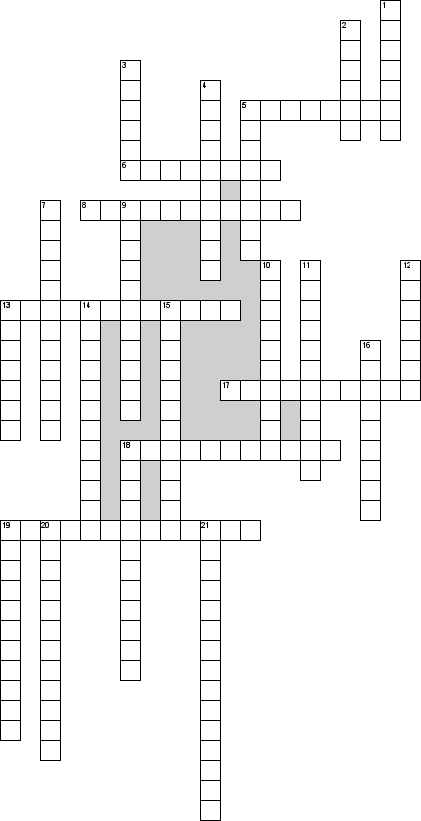 Приложение 3Вопросы к кроссвордуПо горизонтали:5.     Основные счета бухгалтерского учета, отражающие состояние и движение средств и имущества предприятия.6.     Затраты, в результате которых происходит увеличение основных средств.8.     Денежные суммы, выданные авансом.13.   Процесс создание готовой продукции.17.   Совокупность показателей учета, отраженных в форме определенных  таблиц и характеризующих финансовые результаты хозяйственной деятельности предприятия (учреждения, организации) за определенный период.18.   Представленный в табличной форме бухгалтерский расчет затрат в денежном выражении на производство и сбыт единицы изделия или партии изделий, а также на осуществление работ и услуг.19.   Счет бухгалтерского учета, который содержит информацию о хозяйственных средствах и операциях в обобщенных показателях.По вертикали:1.    Способ группировки данных аналитического учета.2.    Система показателей, сгруппированных в сводную таблицу, характеризующих в денежном выражении состав, размещение, источник и назначение средств предприятия на отчетную дату.3.   Часть бухгалтерского баланса, в которой показываются источники образования и назначения средств предприятия.4.   Замена чем-нибудь недостающего или утраченного.5.  Физическое или юридическое лицо, которое владеет акциями в капитале акционерного общества.Продолжение приложения 37.  Погашение взаимной задолженности между предприятиями на основании взаимозачетов.9.   Задолженность, под которой понимаются обязательства организаций и прочих дебиторов перед данным предприятием.10. Стоимость основного средства равная его первоначальной стоимости за вычетом накопленной амортизации.11. Фиксация финансовых и материальных ресурсов, их поступления и движения посредством занесения соответствующих сведений в бухгалтерские счета.12.  Вид ценной бумаги, денежное обязательство.13.  Финансовый результат деятельности предприятия.14.  Счета бухгалтерского учета, сальдо которых не входит в бухгалтерский баланс.15.  Счета, не оплаченные покупателями, называются.16.  Основные счета бухгалтерского учета, отражающие состояние и движение источников средств  предприятия.18.  Суммы задолженности данного предприятия другим предприятиям (учреждениям, организациям) и отдельным лицам.19.  Тип измерителя в учете, позволяющий объединить разнородные объекты учета и выразить их национальной валюте.20.  Задолженность, не оплаченная в срок.21.  Связь между счетами бухгалтерского учета, обусловленная экономической сущностью хозяйственных операций.Приложение 4Протокол итогов ОлимпиадыПротокол заверяется подписью председателя цикловой комиссии.Рассмотрена и утверждена на цикловой комиссии экономических  дисциплин.Протокол №                   отСоответствует государственным требованиям к минимуму содержания и уровня подготовки выпускников по специальности 080108 «Банковское дело»Председатель цикловой комиссии: Зам. директора по учебной работе:                     Тихонова И.Е.                                                                Ажимов В. И.Разделы актива баланса:Статьи:Внеоборотные активы;	Оборотные активы.	а) сырье и материалы;б) готовая продукция;в)	нематериальные активы;г)	товары отгруженные;д)	основные средства;е)	финансовые вложения (краткосрочные);ж)	касса;з)	незавершенное строительство;и) расчетные счета;к) финансовые вложения (долгосрочные).Разделы пассива баланса:Статьи:Капитал и резервы;Долгосрочные обязательства;Краткосрочные обязательства.а)    кредиты банка (долгосрочные);б)	уставный капитал;в)	займы (краткосрочные);г)	задолженность поставщикам и подрядчикам;д)	добавочный капитал;е)	задолженность перед персоналом организации по оплате труда;ж)	целевые финансирование и поступления;з)	резервы предстоящих расходов;и)	нераспределенная прибыль;к)     кредиты банка (краткосрочные).По составуПо источникам формирования3. Расходы будущих периодов1. Кредиты банка5. Денежные средства2. Добавочный капитал6. Готовая продукция4. Задолженность перед поставщиками 8. Акции7. Прибыль9. Затраты НЗП11. Резервный капитал10. Здание цеха12. Целевое финансирование и поступления15. Деловая репутация организации13. Задолженность перед бюджетом16. Краткосрочные финансовые вложения14. Уставной капиталАктивАктивПассивПассивНаименование статейСуммат. руб.Наименование статейСуммат. руб.Основные средства2000Краткосрочные ссуды5000Валютный счет4000Нераспределенная прибыль2000Расчетный счет3200Уставный капитал5000Касса200Расчеты с поставщиками1500Материалы8000Расчеты с персоналом по оплате труда3000Расчеты с разными дебиторами1300Расчеты с бюджетом2200БалансБаланс№ п/пФИО участникаСумма набранных балловПрисуждаемое место1234567891011121314151617181920212223242526272829303132